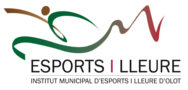 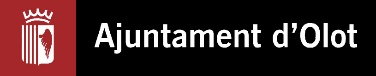 DADES DE L’ACTIVITAT Quina instal·lació i/o espai sol·liciteu:      Breu descripció de l’activitat:      Necessitats (material, recursos humans, vestidors...):      Data:      FULL DE SOL·LICITUD D’INSTAL·LACIONS ESPORTIVES MUNICIPALSFULL DE SOL·LICITUD D’INSTAL·LACIONS ESPORTIVES MUNICIPALSFULL DE SOL·LICITUD D’INSTAL·LACIONS ESPORTIVES MUNICIPALSFULL DE SOL·LICITUD D’INSTAL·LACIONS ESPORTIVES MUNICIPALSFULL DE SOL·LICITUD D’INSTAL·LACIONS ESPORTIVES MUNICIPALSFULL DE SOL·LICITUD D’INSTAL·LACIONS ESPORTIVES MUNICIPALSNom de l’entitat:      Nom de l’entitat:      Nom de l’entitat:      Nom de l’entitat:      NIF:       NIF:       Responsable:      Responsable:      Responsable:      Responsable:      DNI:      DNI:      Telèfon:          Telèfon:          @:      @:      @:      @:      DADES DE L’ACTIVITATDADES DE L’ACTIVITATDADES DE L’ACTIVITATDADES DE L’ACTIVITATDADES DE L’ACTIVITATActivitat:      Activitat:      Activitat:      Activitat:      Activitat:      Data inici:      Hora Inici preparació:      Hora Inici preparació:      Hora inici activitat:      Hora inici activitat:      Data final:      Hora fi desmuntatge:      Hora fi desmuntatge:      Hora fi activitat:      Hora fi activitat:      